RESUMESURYAKANTHEmail : ​suryakanth-395654@gulfjobseeker.com 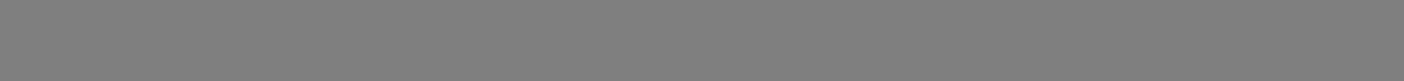 CAREER OBJECTIVE:To work in a creative, challenging team environment and achieve a growth oriented career in a creative where I can contribute to the growth of the organization.EDUCATION & QUALIFICATIONS​: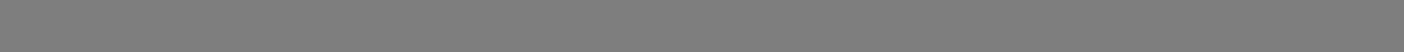 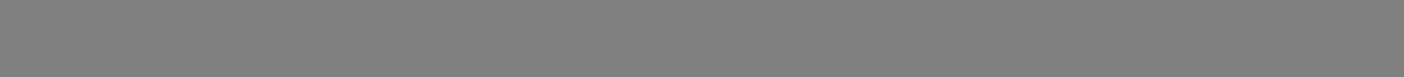 TECHNICAL KNOWLEDGE:ITI in HVAC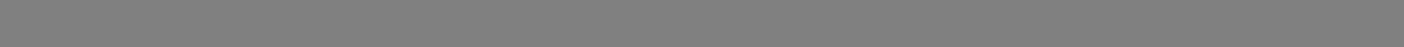 COMPUTER KNOWLEDGE:PGDCA, Tally➢ Operating System	: Windows 98,XP,Win7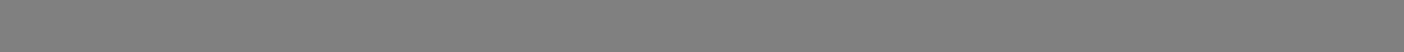 EXPERIENCES:Worked as HVAC including Chiller, Duct Fabricator & SUPERVISOR from 26 Jan 2004 to 06 December 2005 at Sharjah Dubai(U.A.E)Work as Sales Representative in Nokia priority Care in Nizamabad (AP) from Feb 2006 to Jan 2007.Worked as BDM (Business development Manager) in Nokia priority Care in Nizamabad (AP) from Feb 2007 to Jan 2010.Worked as HVAC Maintenances Supervisor for AISG Company from 06 May 2010 to 14 December 2011 at Iraq Army Base.Worked as Area Sales Supervisor in Kingfisher Liquors in Hyderabad from Aug 2012 to March 2014.Worked as HVAC technician & (​CLEANING SUPERVISOR IN DIFAC) ​In charge for Ecolog International in Central African Republic from April 2014 to Jun 2015.Worked as Site supervisor (Ducting foremen) in Sharjah (UAE) from SEP 2016 to Aug 2018RESPONSIBILITIES:Coordinates with assigned foreman and/or other trades for the purpose of completing projects and work orders efficiently.Diagnoses causes of problems and/or failures in heating/air conditioning systems for the purpose of identifying equipment and/or systems repair and/or replacement needs.Fabricates equipment parts for the purpose of meeting specialty needs and/or replacing unavailable parts.Informs personnel regarding procedures and/or status of work orders for the purpose of providing information for making decisions, taking appropriate action and/or complying with building and safety regulations.Inspects HVAC systems and their components (e.g. heating units, building exhaust fans, ventilation units, etc.) for the purpose of evaluating condition, identifying necessary repairs and recommending preventive maintenance.Installs heating and air conditioning equipment and systems for the purpose of providing enhanced and/or upgraded capabilities.Maintains vehicle, tools and equipment for the purpose of ensuring availability in safe operating condition.Participates in meetings, workshops, training, and seminars, as assigned for the purpose of conveying and/or gathering information required to perform job functions.Performs routine and preventive maintenance as needed for the purpose of ensuring the ongoing functioning of HVAC systems.PERSONAL SKILLSGood Communication skillGood Inter-Personal SkillsPositive Attitude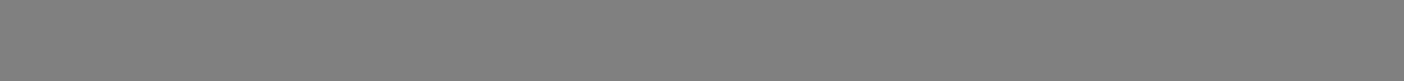 PERSONAL PROFILEDECLARATION:I hereby declare that the information furnished above is true to the best of my knowledge and belief.​ SURYAKANTHPG/DegreeYear of PassingInstitute/ UniversityPercentageB.com2004Giriraju Degree Govt collage64%Nizamabad. APIntermediate2001Govt of Jr.College Nizamabad58%SSC1999ZPHS Degam, Nizamabad, A.P55%Name:SURYAKANTHSURYAKANTHSURYAKANTHSURYAKANTHNationality::IndianGender::MaleStatus :MarriedMarriedLanguages known::Telugu,English and HindiEnglish and HindiVisa expiry.:Jun18Jun18Jun18